Preston Manor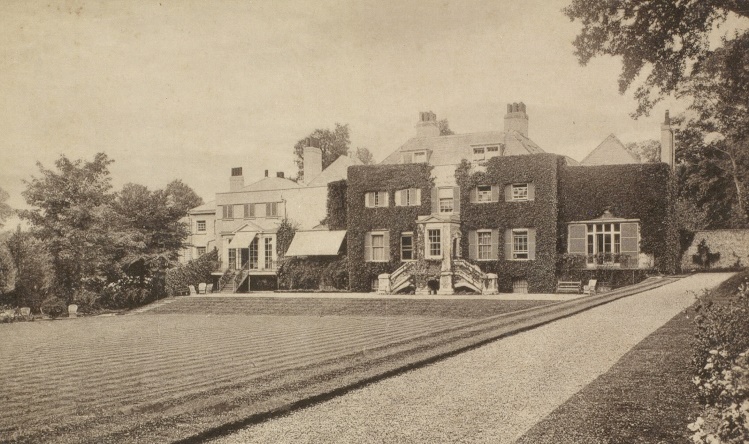 Preston ParkBrighton 1897Dear Class,Let me introduce myself, my name is Benjamin Beesley and I am the Butler at Preston Manor in Brighton. I work for Eleanor McDonald who owns the house. She lives with Lily, one of her four daughters, and some of the family dogs.I am writing to inform you that you all have a place on the highly respected School for Servants course. You will learn how to clean a house, how to speak and act as servants and how to look after the family pets. There are many daily chores to learn including:-Polishing the silver-Sweeping the floor-Making the beds-Brushing the clothes-Folding the laundryIf you successfully pass the course, you will be a qualified Victorian servant. We look forward to your arrival.Yours sincerely,Mr Benjamin Beesley, Butler